Market Segmentation Game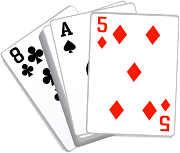 Purpose: To help students to understand the importance of segmenting a market to identify suitable segments, before designing a restaurant menu.
Time Needed: One hour
How the game is played: In a class of up to 40, divide students into teams of four. Take a pack of cards and remove all face cards (jacks, queens and kings). Deal a hand of four cards per team and provide the following  information: 
Number Cards –Age
eg: 2=20’s
Colour Cards –Gender
Red Cards –Male
Black Cards –Female
Suit Cards –Income
Diamonds -$30,000
Hearts –$50,000
Clubs -$70,000
Spades –$100,000
Step 1: Allow the teams a few minutes to choose one “target market” (card) they do not want.
Step 2: Let each team exchange one unwanted card for another. They can exchange one card at random, so hold the pack face down, so they cannot see the cards.
Step 3: Let each team exchange one more unwanted “target market” (card). This time, let the choose from a selection of cards with face up. They will need to find compatible targets.
Step 4: Ask each team to design a menu of four entrée items only. The menus need to have items suitable to their market mix and a price that matches the market income. A challenge!
Step 5: Ask each team to present their menu and market mix. Ask questions like: “how easy was it to design a menu when you had a choice of target market, compared to when you were dealt a market mix?”Note 1: The game can easily be adapted to a hotel market segmentation game, asking teams to design a room type/mix and price to match the target markets.Note 2: For an added challenge, ask each team to select a choice of music that would suit their market mix.